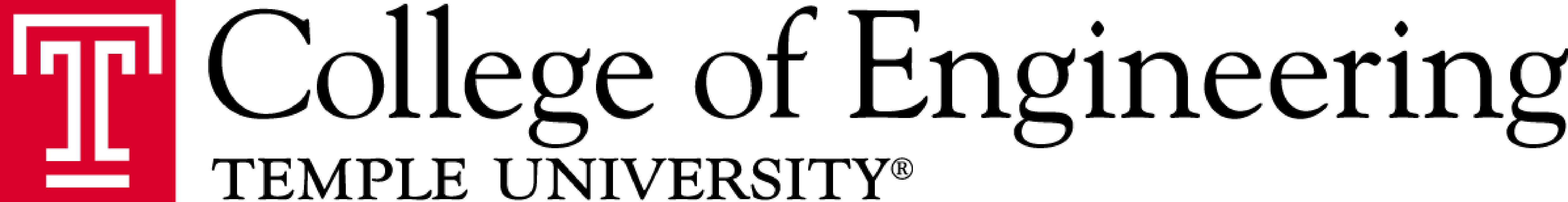 Senior Design Day:
Final Presentations, Posters and DemonstrationsApril 12, 2011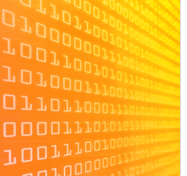 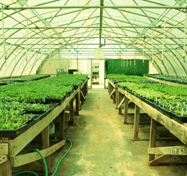 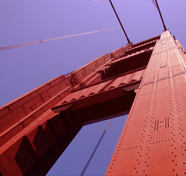 Welcome to Senior Design Day, Spring 2011On behalf of the Temple College of Engineering and the Senior Design Coordinating Committee, it is our pleasure to welcome you to Senior Design Day for Spring 2011.Senior design is an important capstone design experience for undergraduate engineers. At Temple University’s College of Engineering, we offer a multidisciplinary senior design experience. Students across the college participate in a college-wide design experience. Design teams are encouraged to include members from other departments so that our students learn how to collaborate with the different disciplines. Engineering today is a highly multidisciplinary field, and Temple emphasizes this throughout our undergraduate curriculum.Senior design students participate in a two-semester design course. Projects are selected and approved by faculty before they enter Senior Design. The first semester consists of design and simulation of a project. The major deliverable for this course is a final presentation that describes and justifies the proposed design. Projects identify 10 major design constraints and must convince the review panel that the proposed design meets these constraints.The second semester typically involves implementation and testing of the proposed project. A major deliverable for this portion of the course is a final presentation and poster that analyzes the project with respect to the major design constraints established in the first semester. Students are expected to demonstrate their projects on Senior Design Day.Projects must address technical issues, such as performance and function, and practical issues such as cost and sustainability. Engineering systems to simultaneously satisfy these often competing concerns is an important part of modern engineering. At Temple, we emphasize a design process that integrates all such concerns into a single unified framework. We encourage industry involvement and are always interested in collaborating with industry on these projects.This semester, for the first time, we have students from our honors section of Introduction to Engineering presenting their projects. These students participated in Senior Design I as first-year students and followed a design paradigm very similar to what we use in Senior Design.We hope you will enjoy the presentations and posters today. For further information on how you can get involved in senior design, please contact Joseph Picone (tel: 215-204-4841; email: picone@temple.edu).Best regards,The Senior Design Coordinating Committee:Richard CohenFrank HigginsJoseph PiconeRobert RyanPresentation ScheduleNote: Presentations designated with an and IE, SD1, SD2 are Introduction to Engineering (Honors), Senior Design I and Senior Design II presentations respectively.Table of ContentsIntroduction to Engineering (Honors): 	 1Team IE-01:	SoundSync: A Better Way to Groove 	 2Team IE-02:	The Goldberg Water Dispenser 	 2 Senior Design I:		 3Team SD1-01:	Automatic Guitar Tuner 	 4Team SD1-02:	Strength and Leachability of Slag-Cement Bypass Monolith for Utility Trenches	4Team SD1-03:	Elevated Pedestrian Interchange on Temple University’s Campus 	5Team SD1-04:	Generation of Electricity from a Moving Vehicle 	5Team SD1-05:	Improving the Efficiency of Viscous Mixing Utilizing Chaotic Laminar Flow 	6Team SD1-06:	Inertial Suspension System to Minimize Tire Load Variation on a Formula SAE Racecar 	6Team SD1-07:	Wastewater Heat Extraction for Commercial HVAC Applications 	7Senior Design II:		 8Team SD2-01:	Hybrid DSP/Vacuum Tube Amplifier 	 9Team SD2-02: 	ASCE 2011Concrete Canoe Competition 	 9Team SD2-03: 	Maximizing the Performance of a Pervious Pavement System 	 10Team SD2-04: 	Efficient Energy Using a Submersed Closed-Loop Geothermal System 	 10Team SD2-05: 	Pure Energy 	 11Team SD2-06: 	NASA Lunabotics Mining Competition 	 11Team SD2-07: 	Energy Modeling to Reduce Energy Consumption	 12Team SD2-08:	A Non-invasive Brain to Computer Interface System for Video Gaming	 12Team SD2-09: 	Design and Construction of a Solar Powered Space Heater	 13Team SD2-10: 	Nonlinear Control of Laser Targeting System	 13Team SD2-11:	Harvesting Stormwater Runoff for Urban Farm Irrigation	 14Team SD2-12:	Multi-Function Touch Screen Display Using Vehicle On-Board-Diagnostics	 14Team SD2-13: 	Development of a Hybrid Fuel Cell Electric Powertrain	 15Team SD2-14:	An Apparatus to Study the Effects of Mechanical Input on Articular Cartilage Growth 	 15Team SD2-15:	Diesel Propulsion Drone 	 16Team SD2-16:	Adaptive Structural Retrofits Using Building Information Modeling 	 16Team SD2-17:	The Performance of an Engineered Wetland to Control Eutrophication 	 17Team SD2-18:	Improved Free-Flow Hydroturbine Performance Using a Ducted Design 	 17Team SD2-19:	Effect of Coolant Passage Design Parameters on Fluid Pressure and Velocity Distribution 	 18Team SD2-20: 	Intelligent Reconfigurable Power Grid	 18Team SD2-21:	Engine Heat Power Recovery From Thermoelectric Generation 	 19Team SD2-22:	Indoor Aerial Autonomous Coaxial Rotorcraft 	 19Team SD2-23:	Implantable Blood Pressure Monitor 	 20Team SD2-24:	Enhanced Wind Turbine Performance using Compliant Rotor Technology 	 20Team SD2-26:	Optimizing Damper Stiffness in Formula Racecars Using MR Fluid 	 21Team SD2-27:	Universal Remote Locator Device Using an RF Transmitter and Receivers 	 21Team SD2-28:	Data Glove Gesture Recognition for Augmented Reality Applications 	 22Team SD2-29:	Predicting Moment and Shear Capacities of SCC Using Dimensional Analysis 	 22Team SD2-30: 	Evaluating CKD in Self-Consolidating Concrete Mixtures	 23Team SD2-31:	Vehicle Magnetic Field Reduction for Mine Protection 	 23Team SD2-32:	Testing of Yamaha Genesis 80FI Engine for the Formula SAE Racecar 	 24Team SD2-33:	Development of a Shock Tube for Research in Traumatic Brain Injuries 	 24Team SD2-34:	Low Cost Device for Testing Aerobic Performance in Rodents 	 25Team SD2-35:	Biometric Detection for Improved University Attendance 	 25Team SD2-36:	Suborbital Active Vibration Suppression System 	 26Introduction to Engineering (Honors):… To experience the engineering disciplines …“All our knowledge has its origins in our perceptions.”Leonardo da Vinci, circa 1480Senior Design I:… To design, simulate and prototype …“Simplicity is the ultimate sophistication.”Leonardo da Vinci, circa 1475Senior Design II:…To fabricate, test, and optimize …“Everything should be made as simple as possible,
but no simpler.”Albert Einstein, On the Method of Theoretical Physics (1933)